⁠ADRAN ASut mae haneswyr yn defnyddio deunyddiau sydd wedi’u cynhyrchu a’u diogelu gan sefydliadau trefedigaethol i ddad-drefedigaethu hanes?A all haneswyr elwa yn unrhyw ffordd o ymweld â safleoedd treftadaeth?I ba raddau y mae eu cefndiroedd unigol a’u rhagfarnau gwleidyddol yn gosod cyfyngiadau ar haneswyr wrth iddynt geisio esbonio’r gorffennol? A fyddech chi’n cytuno bod goddrychedd yr unigolion sy’n cael eu cyfweld yn tanseilio hanes llafar fel dull yn gyfangwbl.Pa heriau sy'n wynebu haneswyr wrth ysgrifennu hanes bywyd pobl gyffredin yn yr oesoedd canol, a sut y gellid goresgyn yr heriau hyn? Trafodwch bwysigrwydd ffynonellau annogfennol i hanesydd sy'n astudio'r oesoedd canol. Defnyddiwch enghreifftiau penodol.⁠ADRAN BY Cyfnod Cynnar a'r CanoloesoeddAseswch effaith y Goncwest Normanaidd ar Brydain.⁠I ba raddau y gellid cyfiawnhau hawl Gwilym Goncwerwr ar goron Lloegr?A oedd y Brenin John yn frenin gwael?Pam y methodd y Magna Carta yn 1215?A yw 'ymerodraeth gyntaf Lloegr' yn ddisgrifiad defnyddiol o oruchafiaeth Lloegr ar Ynysoedd Prydain o’r ddeuddegfed ganrif i'r bedwaredd ganrif ar ddeg? ‘Er mor enbyd oedd effaith uniongyrchol y Pla Du, ni fu ei ganlyniadau’n gwbl negyddol.’ Trafodwch. Beth fu canlyniadau Gwrthryfel Glyndŵr? *Rhowch fraslun o gryfderau a gwendidau un o frenhinoedd yr oesoedd canol.Yn ystod Rhyfeloedd y Rhosynnau, enillodd Richard Neville, 16eg Iarll Warwick, enw am fod yn un a oedd wedi ‘Gwneud Brenin’. I ba raddau yr oedd yn haeddu’r teitl hwn? Y Cyfnod Modern CynnarI ba raddau y mae William Shakespeare yn gyfrifol am yr enw arbennig o ddrwg sydd gan Richard III?Yn eich barn chi a wnaeth Harri’r VII gamfeddiannu’r goron neu ai ef oedd y gwir frenin?‘Mae’r olyniaeth i’r goron yn fater sy’n bwrw cysgod dros deyrnasiad gyfan y Tuduriaid.’  Trafodwch hyn yng nghyswllt un neu fwy o’r brenhinoedd a breninesau Tuduraidd.A gafwyd Dadeni ystyrlon yng Nghymru yn yr unfed ganrif ar bymtheg?*Sut y gallodd y Tuduriaid gynnal cefnogaeth gyhoeddus yng Nghymru?*I ba raddau y gellid dweud mai methiant Armada Sbaen oedd yr uchafbwynt yn nheyrnasiad Elisabeth I?A fyddech chi’n cytuno bod Mari Tudur a Mari, Brenhines yr Alban yn rhoi enghreifftiau clir i Elisabeth I o’r problemau a allai wynebu menywod wrth deyrnasu?A yw’r cysyniad bod Cymru yn ‘feithrinfa i droedfilwyr y brenin’ yn ystod y rhyfel cartref yn dal yn ddilys?*A fu ‘Adferiad’ llwyr erioed yn bosibilrwydd gwirioneddol ym 1660?A fyddech chi’n cytuno mai prif nodwedd cyfnod y Stiwartiaid oedd y tensiwn rhwng y Goron a’r Senedd? Trafodwch hyn yng nghyswllt un neu fwy o frenhinoedd a breninesau’r Stiwartiaid.Y Cyfnod ModernBeth oedd y chwyldro diwydiannol yn ei olygu ym mhrofiadau dydd i ddydd pobl gyffredin ym Mhrydain?Aseswch y rhan a chwaraeodd opiwm yn ystod cyfnod ehangu trefedigaethol Prydain yn India a Tsieina.A lwyddodd Deddf Newydd y Tlodion?Pam yr oedd angen newidiadau i iechyd cyhoeddus yn y bedwaredd ganrif ar bymtheg?Beth oedd arwyddocâd ‘Brad y Llyfrau Gleision?’*Pam yr ystyrir yn aml mai Gwrthryfel India ym 1857 oedd rhyfel cyntaf De Asia yn erbyn llywodraeth Brydeinig?  Pam na lwyddodd Iwerddon i sicrhau Ymreolaeth rhwng 1885 ac 1914?Pam mai'r Blaid Ryddfrydol oedd yn tra-arglwyddiaethu ar wleidyddiaeth Cymru rhwng 1868 a 1922?*Ym mha ffordd y newidiodd y rhan a chwaraewyd gan fenywod yn hanner cyntaf yr ugeinfed ganrif?I ba raddau oedd ‘gwlad addas i arwyr’ ym Mhrydain yn yr ugeinfed ganrif?Pam y bu effeithiau'r dirwasgiad rhwng y rhyfeloedd yn waeth yn ne Cymru nac yn rhannau eraill o Brydain?*I ba raddau y daeth ‘diwylliant ieuenctid’ i’r amlwg ar ôl 1950?Pam y disodlwyd y Blaid Ryddfrydol fel yr ail blaid yng ngwleidyddiaeth Prydain gan y Blaid Lafur yn yr ugeinfed ganrif?I ba raddau yr oedd ‘Thatcheriaeth’ yn newid radical ar unrhyw gonsensws ar ôl y rhyfel yng ngwleidyddiaeth Prydain?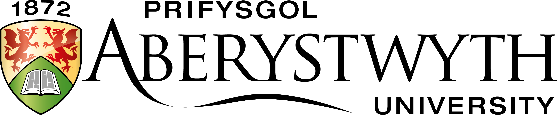 Arholiad MynediadMawrth 2022HANES - YNYSOEDD PRYDAINAmser: 1.5 awr (90 munud)Atebwch UN cwestiwn o Adran A ac UN cwestiwn o Adran B.Mae seren * yn nodi cwestiwn ar Hanes Cymru.HANES - YNYSOEDD PRYDAINAmser: 1.5 awr (90 munud)Atebwch UN cwestiwn o Adran A ac UN cwestiwn o Adran B.Mae seren * yn nodi cwestiwn ar Hanes Cymru.